ANUNȚSe revine în parte la Anunțul nr. 789954 din 25.06.2024, la Concursul organizat de Inspectoratul de Poliție Județean Bacău, pentru încadrarea, cu personal din sursă externă, a postului de execuţie vacant de ofițer principal I la Serviciul de Ordine Publică – Protecția fondului forestier și piscicol, poziția 129 din statul de organizare a unității, în sensul că:Calendarul orientativ al concursului se modifică după cum urmează:Toți candidații vor transmite la dosarul de recrutare, în termenul de înscriere și transmitere a acestora, inclusiv copii ale documentelor care atestă îndeplinirea condițiilor de vechime în muncă (minim 2 ani) și vechime în specialitatea studiilor necesare exercitării funcției (minim 2 ani).Înaintea transmiterii dosarului de recrutare, candidații verifică conținutul fișierului pdf scanat, respectiv faptul că acesta este scanat integral (corespunde cu documentul original. Ex: diploma de licență este scanată față-verso) și este lizibil.Candidații declarați "respins" la concurs nu pot ocupa, în baza notei finale obținute la concurs, alte posturi vacante în aceeași unitate sau în alte unitățiDacă pentru ocuparea unor posturi vacante este necesară obținerea unor avize/autorizații speciale pentru exercitarea atribuțiilor, iar acestea nu sunt obținute ulterior numirii în funcție, polițistul este eliberat din funcție și pus la dispoziția unității, în condițiile legii, potrivit art. 571 alin. (6) din Anexa nr. 3 ls O.M.A.I. nr. 140/2016 privind activitatea de management resurse umane în unitățile de poliție ale M.A.I.COMISIA DE CONCURSR O M Â N I AMinisterul afacerilor interne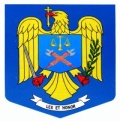 Inspectoratul general al poliţiei române INSPECTORATUL DE POLIŢIE JUDEŢEAN BACĂUNr. Crt.Data și oraACTIVITATEPână la 07.07.2024, ora 23:59Perioada de înscriere la concurs (inclusiv transmiterea dosarelor de recrutare, în volum complet)Până la 16.07.2024Evaluarea psihologică a candidațilorPână la 18.07.2024Activitatea de validare/invalidare a candidaturilor și  publicarea anunțului de validare/invalidare a candidaturilorPână la 22.07.2024Publicarea rezultatelor privind validare/invalidare a candidaturilor27.07.2024Desfășurarea probei scrise27.07.2024Publicarea rezultatelor la proba scrisă28.07.2024Depunerea contestațiilor la proba scrisă29.07.-30.07.2024Rezolvarea contestațiilor și publicarea rezultatelor finale